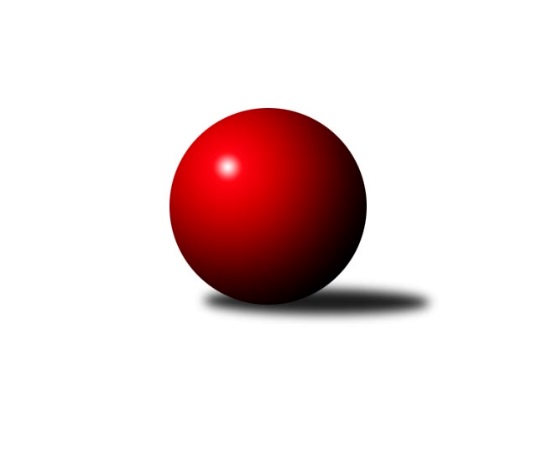 Č.25Ročník 2021/2022	20.5.2024 Mistrovství Prahy 3 2021/2022Statistika 25. kolaTabulka družstev:		družstvo	záp	výh	rem	proh	skore	sety	průměr	body	plné	dorážka	chyby	1.	KK Dopravní podniky Praha A	23	19	0	4	125.5 : 56.5 	(167.5 : 104.5)	2389	38	1692	697	53.7	2.	TJ Astra Zahradní Město B	23	17	2	4	120.5 : 63.5 	(163.0 : 113.0)	2387	36	1682	705	56.1	3.	KK Konstruktiva Praha E	23	15	2	6	119.0 : 65.0 	(163.5 : 112.5)	2386	32	1676	710	58.1	4.	Sokol Kobylisy D	23	15	1	7	115.0 : 69.0 	(161.0 : 115.0)	2309	31	1641	668	64.9	5.	SK Rapid Praha	23	13	2	8	109.0 : 75.0 	(150.0 : 126.0)	2369	28	1686	684	61.5	6.	TJ Praga Praha B	23	14	0	9	103.5 : 80.5 	(149.5 : 126.5)	2344	28	1682	662	64.5	7.	TJ Sokol Praha-Vršovice C	23	10	1	12	94.5 : 89.5 	(153.5 : 122.5)	2321	21	1681	640	68.7	8.	SK Žižkov Praha D	23	9	3	11	92.5 : 90.5 	(144.0 : 130.0)	2311	21	1644	666	62.7	9.	SK Meteor Praha E	24	9	3	12	85.0 : 107.0 	(120.0 : 168.0)	2225	21	1609	616	69.6	10.	VSK ČVUT Praha B	23	9	2	12	82.5 : 101.5 	(142.0 : 134.0)	2293	20	1621	672	60.2	11.	KK Velké Popovice B	23	5	2	16	63.0 : 121.0 	(111.0 : 165.0)	2159	12	1569	590	86.2	12.	TJ ZENTIVA Praha	23	5	1	17	61.0 : 123.0 	(102.5 : 173.5)	2220	11	1609	611	88.5	13.	KK Dopravní podniky Praha B	23	0	1	22	27.0 : 156.0 	(68.5 : 205.5)	2062	1	1501	561	87.6Tabulka doma:		družstvo	záp	výh	rem	proh	skore	sety	průměr	body	maximum	minimum	1.	TJ Astra Zahradní Město B	12	10	1	1	68.5 : 27.5 	(92.0 : 52.0)	2409	21	2530	2253	2.	TJ Praga Praha B	12	10	0	2	67.0 : 29.0 	(90.0 : 54.0)	2347	20	2452	2127	3.	KK Dopravní podniky Praha A	11	9	0	2	62.0 : 24.0 	(93.0 : 35.0)	2388	18	2621	2074	4.	Sokol Kobylisy D	12	9	0	3	65.0 : 31.0 	(91.5 : 52.5)	2215	18	2398	1858	5.	SK Rapid Praha	12	8	1	3	62.5 : 33.5 	(88.5 : 55.5)	2482	17	2552	2425	6.	KK Konstruktiva Praha E	12	8	1	3	62.0 : 34.0 	(88.5 : 55.5)	2447	17	2511	2315	7.	SK Meteor Praha E	12	8	0	4	59.0 : 37.0 	(75.0 : 69.0)	2393	16	2485	2291	8.	TJ Sokol Praha-Vršovice C	11	7	1	3	58.5 : 29.5 	(85.5 : 46.5)	2258	15	2369	2066	9.	VSK ČVUT Praha B	12	5	2	5	48.0 : 48.0 	(78.5 : 65.5)	2403	12	2608	2151	10.	SK Žižkov Praha D	11	5	1	5	48.0 : 40.0 	(71.5 : 60.5)	2482	11	2577	2317	11.	KK Velké Popovice B	11	4	2	5	43.0 : 45.0 	(67.5 : 64.5)	2268	10	2340	2181	12.	TJ ZENTIVA Praha	11	3	0	8	33.0 : 55.0 	(56.0 : 76.0)	2110	6	2310	1823	13.	KK Dopravní podniky Praha B	11	0	1	10	15.0 : 73.0 	(35.0 : 97.0)	2170	1	2246	2026Tabulka venku:		družstvo	záp	výh	rem	proh	skore	sety	průměr	body	maximum	minimum	1.	KK Dopravní podniky Praha A	12	10	0	2	63.5 : 32.5 	(74.5 : 69.5)	2406	20	2605	2220	2.	KK Konstruktiva Praha E	11	7	1	3	57.0 : 31.0 	(75.0 : 57.0)	2379	15	2639	2223	3.	TJ Astra Zahradní Město B	11	7	1	3	52.0 : 36.0 	(71.0 : 61.0)	2385	15	2582	2103	4.	Sokol Kobylisy D	11	6	1	4	50.0 : 38.0 	(69.5 : 62.5)	2319	13	2530	2120	5.	SK Rapid Praha	11	5	1	5	46.5 : 41.5 	(61.5 : 70.5)	2382	11	2616	2234	6.	SK Žižkov Praha D	12	4	2	6	44.5 : 50.5 	(72.5 : 69.5)	2310	10	2545	1931	7.	TJ Praga Praha B	11	4	0	7	36.5 : 51.5 	(59.5 : 72.5)	2344	8	2619	2145	8.	VSK ČVUT Praha B	11	4	0	7	34.5 : 53.5 	(63.5 : 68.5)	2312	8	2574	1822	9.	TJ Sokol Praha-Vršovice C	12	3	0	9	36.0 : 60.0 	(68.0 : 76.0)	2325	6	2522	2155	10.	TJ ZENTIVA Praha	12	2	1	9	28.0 : 68.0 	(46.5 : 97.5)	2231	5	2360	2027	11.	SK Meteor Praha E	12	1	3	8	26.0 : 70.0 	(45.0 : 99.0)	2206	5	2397	1802	12.	KK Velké Popovice B	12	1	0	11	20.0 : 76.0 	(43.5 : 100.5)	2147	2	2316	1892	13.	KK Dopravní podniky Praha B	12	0	0	12	12.0 : 83.0 	(33.5 : 108.5)	2050	0	2312	1773Tabulka podzimní části:		družstvo	záp	výh	rem	proh	skore	sety	průměr	body	doma	venku	1.	KK Dopravní podniky Praha A	12	10	0	2	62.5 : 33.5 	(81.5 : 62.5)	2398	20 	3 	0 	2 	7 	0 	0	2.	Sokol Kobylisy D	12	9	0	3	65.0 : 31.0 	(85.5 : 58.5)	2254	18 	5 	0 	2 	4 	0 	1	3.	KK Konstruktiva Praha E	12	8	2	2	64.0 : 32.0 	(87.5 : 56.5)	2437	18 	3 	1 	1 	5 	1 	1	4.	TJ Astra Zahradní Město B	12	7	2	3	55.5 : 40.5 	(74.0 : 70.0)	2372	16 	4 	1 	1 	3 	1 	2	5.	SK Rapid Praha	12	7	1	4	58.0 : 38.0 	(75.0 : 69.0)	2418	15 	3 	1 	1 	4 	0 	3	6.	TJ Praga Praha B	12	7	0	5	54.0 : 42.0 	(80.0 : 64.0)	2365	14 	4 	0 	1 	3 	0 	4	7.	SK Meteor Praha E	12	6	1	5	50.5 : 45.5 	(69.0 : 75.0)	2270	13 	5 	0 	2 	1 	1 	3	8.	VSK ČVUT Praha B	11	6	0	5	45.5 : 42.5 	(78.0 : 54.0)	2373	12 	3 	0 	2 	3 	0 	3	9.	TJ Sokol Praha-Vršovice C	12	5	1	6	48.0 : 48.0 	(86.5 : 57.5)	2356	11 	3 	1 	2 	2 	0 	4	10.	SK Žižkov Praha D	12	2	3	7	43.0 : 53.0 	(71.5 : 72.5)	2272	7 	2 	1 	4 	0 	2 	3	11.	KK Velké Popovice B	11	2	1	8	31.0 : 57.0 	(51.5 : 80.5)	2166	5 	1 	1 	4 	1 	0 	4	12.	TJ ZENTIVA Praha	12	2	1	9	28.0 : 68.0 	(50.0 : 94.0)	2267	5 	1 	0 	5 	1 	1 	4	13.	KK Dopravní podniky Praha B	12	0	0	12	11.0 : 85.0 	(34.0 : 110.0)	2118	0 	0 	0 	7 	0 	0 	5Tabulka jarní části:		družstvo	záp	výh	rem	proh	skore	sety	průměr	body	doma	venku	1.	TJ Astra Zahradní Město B	11	10	0	1	65.0 : 23.0 	(89.0 : 43.0)	2416	20 	6 	0 	0 	4 	0 	1 	2.	KK Dopravní podniky Praha A	11	9	0	2	63.0 : 23.0 	(86.0 : 42.0)	2416	18 	6 	0 	0 	3 	0 	2 	3.	KK Konstruktiva Praha E	11	7	0	4	55.0 : 33.0 	(76.0 : 56.0)	2339	14 	5 	0 	2 	2 	0 	2 	4.	SK Žižkov Praha D	11	7	0	4	49.5 : 37.5 	(72.5 : 57.5)	2368	14 	3 	0 	1 	4 	0 	3 	5.	TJ Praga Praha B	11	7	0	4	49.5 : 38.5 	(69.5 : 62.5)	2370	14 	6 	0 	1 	1 	0 	3 	6.	SK Rapid Praha	11	6	1	4	51.0 : 37.0 	(75.0 : 57.0)	2335	13 	5 	0 	2 	1 	1 	2 	7.	Sokol Kobylisy D	11	6	1	4	50.0 : 38.0 	(75.5 : 56.5)	2336	13 	4 	0 	1 	2 	1 	3 	8.	TJ Sokol Praha-Vršovice C	11	5	0	6	46.5 : 41.5 	(67.0 : 65.0)	2309	10 	4 	0 	1 	1 	0 	5 	9.	VSK ČVUT Praha B	12	3	2	7	37.0 : 59.0 	(64.0 : 80.0)	2267	8 	2 	2 	3 	1 	0 	4 	10.	SK Meteor Praha E	12	3	2	7	34.5 : 61.5 	(51.0 : 93.0)	2216	8 	3 	0 	2 	0 	2 	5 	11.	KK Velké Popovice B	12	3	1	8	32.0 : 64.0 	(59.5 : 84.5)	2185	7 	3 	1 	1 	0 	0 	7 	12.	TJ ZENTIVA Praha	11	3	0	8	33.0 : 55.0 	(52.5 : 79.5)	2177	6 	2 	0 	3 	1 	0 	5 	13.	KK Dopravní podniky Praha B	11	0	1	10	16.0 : 71.0 	(34.5 : 95.5)	2059	1 	0 	1 	3 	0 	0 	7 Zisk bodů pro družstvo:		jméno hráče	družstvo	body	zápasy	v %	dílčí body	sety	v %	1.	Jakub Wrzecionko 	KK Konstruktiva Praha E 	20	/	21	(95%)	38	/	42	(90%)	2.	Radovan Šimůnek 	TJ Astra Zahradní Město B 	20	/	23	(87%)	37.5	/	46	(82%)	3.	Jan Novák 	KK Dopravní podniky Praha A 	18	/	21	(86%)	31.5	/	42	(75%)	4.	Jana Cermanová 	Sokol Kobylisy D 	18	/	22	(82%)	34	/	44	(77%)	5.	Martin Podhola 	SK Rapid Praha  	17	/	21	(81%)	27	/	42	(64%)	6.	Lukáš Pelánek 	TJ Sokol Praha-Vršovice C 	17	/	22	(77%)	35	/	44	(80%)	7.	Bohumír Musil 	KK Konstruktiva Praha E 	16	/	21	(76%)	30	/	42	(71%)	8.	Zbyněk Lébl 	KK Konstruktiva Praha E 	16	/	22	(73%)	28	/	44	(64%)	9.	Markéta Březinová 	Sokol Kobylisy D 	16	/	22	(73%)	27	/	44	(61%)	10.	Ondřej Maňour 	TJ Praga Praha B 	15	/	19	(79%)	28	/	38	(74%)	11.	Jindřich Málek 	KK Dopravní podniky Praha A 	15	/	22	(68%)	24	/	44	(55%)	12.	Antonín Tůma 	SK Rapid Praha  	14.5	/	21	(69%)	25.5	/	42	(61%)	13.	Jaroslav Pýcha 	SK Žižkov Praha D 	14	/	16	(88%)	27	/	32	(84%)	14.	Jiří Brada 	KK Dopravní podniky Praha A 	14	/	16	(88%)	23	/	32	(72%)	15.	Miroslav Bohuslav 	Sokol Kobylisy D 	14	/	18	(78%)	25	/	36	(69%)	16.	Jiří Hofman 	SK Rapid Praha  	14	/	19	(74%)	26	/	38	(68%)	17.	Vojtěch Kostelecký 	TJ Astra Zahradní Město B 	14	/	20	(70%)	24	/	40	(60%)	18.	Lucie Hlavatá 	TJ Astra Zahradní Město B 	14	/	21	(67%)	25.5	/	42	(61%)	19.	Zdeněk Míka 	SK Meteor Praha E 	14	/	22	(64%)	23	/	44	(52%)	20.	Jan Bártl 	TJ ZENTIVA Praha  	14	/	23	(61%)	26.5	/	46	(58%)	21.	Milan Perman 	KK Konstruktiva Praha E 	13	/	16	(81%)	21.5	/	32	(67%)	22.	Petr Kšír 	TJ Praga Praha B 	13	/	21	(62%)	25.5	/	42	(61%)	23.	Lenka Špačková 	SK Žižkov Praha D 	13	/	23	(57%)	27.5	/	46	(60%)	24.	Josef Pokorný 	SK Rapid Praha  	13	/	23	(57%)	21.5	/	46	(47%)	25.	Marek Sedlák 	TJ Astra Zahradní Město B 	12.5	/	19	(66%)	24	/	38	(63%)	26.	Martin Kovář 	TJ Praga Praha B 	12	/	17	(71%)	23	/	34	(68%)	27.	Jaroslav Vondrák 	KK Dopravní podniky Praha A 	12	/	19	(63%)	26	/	38	(68%)	28.	Lenka Krausová 	TJ ZENTIVA Praha  	12	/	21	(57%)	24.5	/	42	(58%)	29.	Pavlína Kašparová 	TJ Praga Praha B 	12	/	21	(57%)	23	/	42	(55%)	30.	František Stibor 	Sokol Kobylisy D 	12	/	21	(57%)	21.5	/	42	(51%)	31.	Miroslav Kettner 	TJ Sokol Praha-Vršovice C 	12	/	21	(57%)	20.5	/	42	(49%)	32.	Petra Švarcová 	KK Dopravní podniky Praha A 	12	/	22	(55%)	25.5	/	44	(58%)	33.	Miroslava Kmentová 	Sokol Kobylisy D 	12	/	22	(55%)	24.5	/	44	(56%)	34.	Jan Petráček 	SK Meteor Praha E 	11.5	/	21	(55%)	23	/	42	(55%)	35.	David Knoll 	VSK ČVUT Praha B 	11	/	18	(61%)	27.5	/	36	(76%)	36.	Tomáš Kuneš 	VSK ČVUT Praha B 	11	/	18	(61%)	16.5	/	36	(46%)	37.	Miroslav Klabík 	TJ Sokol Praha-Vršovice C 	11	/	20	(55%)	24.5	/	40	(61%)	38.	Jindřich Habada 	KK Dopravní podniky Praha A 	10.5	/	17	(62%)	21	/	34	(62%)	39.	Jiří Novotný 	SK Meteor Praha E 	10	/	11	(91%)	17	/	22	(77%)	40.	Jiří Štoček 	SK Žižkov Praha D 	10	/	13	(77%)	18	/	26	(69%)	41.	Petr Kapal 	KK Velké Popovice B 	10	/	15	(67%)	18.5	/	30	(62%)	42.	Adam Vaněček 	SK Žižkov Praha D 	10	/	17	(59%)	21	/	34	(62%)	43.	Martin Tožička 	SK Žižkov Praha D 	10	/	18	(56%)	19.5	/	36	(54%)	44.	Jaroslav Michálek 	KK Dopravní podniky Praha B 	10	/	20	(50%)	19	/	40	(48%)	45.	Jiří Škoda 	VSK ČVUT Praha B 	10	/	21	(48%)	24.5	/	42	(58%)	46.	Jiří Svoboda 	SK Meteor Praha E 	10	/	23	(43%)	23	/	46	(50%)	47.	Vojtěch Roubal 	SK Rapid Praha  	9.5	/	18	(53%)	18	/	36	(50%)	48.	Jiří Bílka 	Sokol Kobylisy D 	9	/	14	(64%)	19	/	28	(68%)	49.	Josef Novotný 	TJ Sokol Praha-Vršovice C 	9	/	15	(60%)	18	/	30	(60%)	50.	Pavel Brož 	TJ Sokol Praha-Vršovice C 	9	/	19	(47%)	17	/	38	(45%)	51.	Kryštof Maňour 	TJ Praga Praha B 	9	/	20	(45%)	19.5	/	40	(49%)	52.	Petr Valta 	SK Rapid Praha  	9	/	20	(45%)	18.5	/	40	(46%)	53.	Petr Peřina 	TJ Astra Zahradní Město B 	8	/	11	(73%)	18	/	22	(82%)	54.	Gabriela Jirásková 	KK Velké Popovice B 	8	/	13	(62%)	16	/	26	(62%)	55.	Tomáš Kudweis 	TJ Astra Zahradní Město B 	8	/	17	(47%)	17.5	/	34	(51%)	56.	Miroslav Tomeš 	KK Dopravní podniky Praha A 	8	/	17	(47%)	16.5	/	34	(49%)	57.	Vít Kluganost 	TJ Praga Praha B 	8	/	18	(44%)	16.5	/	36	(46%)	58.	Martin Kočí 	VSK ČVUT Praha B 	7.5	/	12	(63%)	17	/	24	(71%)	59.	Stanislava Švindlová 	KK Konstruktiva Praha E 	7	/	11	(64%)	10	/	22	(45%)	60.	Miloslav Kellner 	TJ ZENTIVA Praha  	7	/	13	(54%)	12	/	26	(46%)	61.	Petr Mašek 	KK Konstruktiva Praha E 	7	/	16	(44%)	17	/	32	(53%)	62.	Josef Málek 	KK Dopravní podniky Praha B 	7	/	22	(32%)	17.5	/	44	(40%)	63.	Richard Glas 	VSK ČVUT Praha B 	6	/	12	(50%)	15	/	24	(63%)	64.	Tomáš Vinš 	KK Velké Popovice B 	6	/	15	(40%)	11	/	30	(37%)	65.	Josef Vodešil 	KK Velké Popovice B 	6	/	16	(38%)	14	/	32	(44%)	66.	Karel Němeček 	TJ Sokol Praha-Vršovice C 	5.5	/	12	(46%)	12	/	24	(50%)	67.	Jiřina Beranová 	KK Konstruktiva Praha E 	5	/	10	(50%)	10	/	20	(50%)	68.	Luboš Kučera 	TJ Sokol Praha-Vršovice C 	5	/	10	(50%)	8.5	/	20	(43%)	69.	František Pudil 	SK Rapid Praha  	5	/	13	(38%)	11.5	/	26	(44%)	70.	Jiří Tencar 	VSK ČVUT Praha B 	5	/	14	(36%)	14	/	28	(50%)	71.	Jan Kratochvíl 	KK Velké Popovice B 	5	/	15	(33%)	13	/	30	(43%)	72.	Michal Truksa 	SK Žižkov Praha D 	5	/	15	(33%)	11	/	30	(37%)	73.	Ludmila Kaprová 	KK Velké Popovice B 	5	/	18	(28%)	12	/	36	(33%)	74.	Věra Štefanová 	TJ ZENTIVA Praha  	5	/	21	(24%)	11	/	42	(26%)	75.	Jaroslav Novák 	SK Meteor Praha E 	4	/	9	(44%)	9	/	18	(50%)	76.	Tomáš Smékal 	TJ Praga Praha B 	4	/	11	(36%)	9	/	22	(41%)	77.	Ladislav Holeček 	TJ ZENTIVA Praha  	4	/	12	(33%)	11	/	24	(46%)	78.	Ivana Bandasová 	KK Velké Popovice B 	4	/	13	(31%)	7.5	/	26	(29%)	79.	Tomáš Čurda 	TJ Sokol Praha-Vršovice C 	4	/	16	(25%)	13	/	32	(41%)	80.	Dagmar Svobodová 	KK Dopravní podniky Praha B 	4	/	16	(25%)	11.5	/	32	(36%)	81.	Eliška Fialová 	TJ ZENTIVA Praha  	4	/	16	(25%)	8	/	32	(25%)	82.	Jana Procházková 	KK Velké Popovice B 	4	/	17	(24%)	11.5	/	34	(34%)	83.	Bohumil Strnad 	SK Žižkov Praha D 	3.5	/	13	(27%)	10	/	26	(38%)	84.	Jiří Třešňák 	SK Meteor Praha E 	3	/	9	(33%)	6	/	18	(33%)	85.	Martin Kozdera 	TJ Astra Zahradní Město B 	3	/	11	(27%)	6	/	22	(27%)	86.	Richard Stojan 	VSK ČVUT Praha B 	3	/	13	(23%)	9	/	26	(35%)	87.	Jakub Jetmar 	TJ Astra Zahradní Město B 	3	/	14	(21%)	8.5	/	28	(30%)	88.	Václav Žďárek 	SK Žižkov Praha D 	3	/	15	(20%)	6	/	30	(20%)	89.	Jana Valentová 	TJ ZENTIVA Praha  	3	/	16	(19%)	7.5	/	32	(23%)	90.	Václav Šrajer 	SK Meteor Praha E 	2.5	/	7	(36%)	3	/	14	(21%)	91.	Milan Lukeš 	TJ Sokol Praha-Vršovice C 	2	/	2	(100%)	4	/	4	(100%)	92.	Pavel Rákos 	SK Žižkov Praha D 	2	/	4	(50%)	4	/	8	(50%)	93.	Lukáš Jirsa 	TJ Praga Praha B 	2	/	4	(50%)	3	/	8	(38%)	94.	Milan Švarc 	KK Dopravní podniky Praha B 	2	/	6	(33%)	5	/	12	(42%)	95.	Karel Mašek 	SK Meteor Praha E 	2	/	6	(33%)	2	/	12	(17%)	96.	Jiřina Šmejkalová 	SK Meteor Praha E 	2	/	10	(20%)	6	/	20	(30%)	97.	Jaromír Deák 	Sokol Kobylisy D 	2	/	11	(18%)	5	/	22	(23%)	98.	Tomáš Doležal 	TJ Astra Zahradní Město B 	1	/	1	(100%)	2	/	2	(100%)	99.	Luboš Kocmich 	VSK ČVUT Praha B 	1	/	1	(100%)	1	/	2	(50%)	100.	Stanislav Durchánek 	VSK ČVUT Praha B 	1	/	2	(50%)	1.5	/	4	(38%)	101.	Petra Klímová Rézová 	Sokol Kobylisy D 	1	/	4	(25%)	2	/	8	(25%)	102.	Karel Hnátek st.	KK Dopravní podniky Praha B 	1	/	13	(8%)	6	/	26	(23%)	103.	Jana Kvardová 	KK Velké Popovice B 	1	/	15	(7%)	7.5	/	30	(25%)	104.	Jiří Svozílek 	KK Dopravní podniky Praha B 	1	/	19	(5%)	5.5	/	38	(14%)	105.	Martin Jelínek 	TJ Praga Praha B 	0.5	/	2	(25%)	1	/	4	(25%)	106.	Karel Radil 	TJ Sokol Praha-Vršovice C 	0	/	1	(0%)	1	/	2	(50%)	107.	Pavel Nepil 	TJ Praga Praha B 	0	/	1	(0%)	0	/	2	(0%)	108.	Tomáš Turnský 	TJ Astra Zahradní Město B 	0	/	1	(0%)	0	/	2	(0%)	109.	Petr Švenda 	SK Rapid Praha  	0	/	1	(0%)	0	/	2	(0%)	110.	Jan Šomek 	VSK ČVUT Praha B 	0	/	1	(0%)	0	/	2	(0%)	111.	Zuzana Edlmannová 	SK Meteor Praha E 	0	/	1	(0%)	0	/	2	(0%)	112.	Vojtěch Brodský 	TJ Praga Praha B 	0	/	1	(0%)	0	/	2	(0%)	113.	Pavel Jakl 	TJ Praga Praha B 	0	/	2	(0%)	1	/	4	(25%)	114.	Tomáš Rejpal 	VSK ČVUT Praha B 	0	/	2	(0%)	1	/	4	(25%)	115.	František Vondráček 	KK Konstruktiva Praha E 	0	/	2	(0%)	1	/	4	(25%)	116.	Bohumil Plášil 	KK Dopravní podniky Praha B 	0	/	3	(0%)	1	/	6	(17%)	117.	František Brodil 	SK Žižkov Praha D 	0	/	3	(0%)	0	/	6	(0%)	118.	Pavel Plíska 	TJ ZENTIVA Praha  	0	/	4	(0%)	0	/	8	(0%)	119.	Tomáš King 	VSK ČVUT Praha B 	0	/	6	(0%)	0	/	12	(0%)	120.	Marie Málková 	KK Dopravní podniky Praha B 	0	/	7	(0%)	0	/	14	(0%)	121.	Richard Jambor 	VSK ČVUT Praha B 	0	/	8	(0%)	1	/	16	(6%)	122.	Karel Hnátek ml.	KK Dopravní podniky Praha B 	0	/	16	(0%)	0	/	32	(0%)	123.	Jan Šťastný 	SK Meteor Praha E 	0	/	17	(0%)	3	/	34	(9%)Průměry na kuželnách:		kuželna	průměr	plné	dorážka	chyby	výkon na hráče	1.	SK Žižkov Praha, 1-2	2505	1771	734	59.5	(417.6)	2.	SK Žižkov Praha, 1-4	2474	1739	735	60.5	(412.3)	3.	KK Konstruktiva Praha, 5-6	2399	1689	710	61.6	(399.9)	4.	Meteor, 1-2	2369	1684	685	58.3	(394.9)	5.	Zahr. Město, 1-2	2363	1674	688	55.8	(393.9)	6.	SK Žižkov Praha, 3-4	2342	1693	649	75.5	(390.4)	7.	Karlov, 1-2	2267	1628	638	76.8	(377.9)	8.	Velké Popovice, 1-2	2247	1626	620	73.8	(374.5)	9.	Kobylisy, 1-2	2173	1555	617	69.7	(362.3)	10.	Vršovice, 1-2	2157	1568	588	82.4	(359.6)Nejlepší výkony na kuželnách:SK Žižkov Praha, 1-2KK Konstruktiva Praha E	2639	8. kolo	Jan Novák 	KK Dopravní podniky Praha A	499	24. koloKK Dopravní podniky Praha A	2621	24. kolo	Martin Kočí 	VSK ČVUT Praha B	485	4. koloVSK ČVUT Praha B	2608	4. kolo	Richard Glas 	VSK ČVUT Praha B	481	14. koloKK Dopravní podniky Praha A	2578	23. kolo	Jindřich Málek 	KK Dopravní podniky Praha A	480	14. koloVSK ČVUT Praha B	2574	10. kolo	Jiří Brada 	KK Dopravní podniky Praha A	475	14. koloKK Dopravní podniky Praha A	2561	16. kolo	Zbyněk Lébl 	KK Konstruktiva Praha E	474	8. koloKK Dopravní podniky Praha A	2561	12. kolo	Martin Kočí 	VSK ČVUT Praha B	474	10. koloKK Dopravní podniky Praha A	2553	4. kolo	Tomáš Rejpal 	VSK ČVUT Praha B	471	23. koloVSK ČVUT Praha B	2528	6. kolo	Martin Kočí 	VSK ČVUT Praha B	470	20. koloKK Dopravní podniky Praha A	2524	10. kolo	David Knoll 	VSK ČVUT Praha B	469	8. koloSK Žižkov Praha, 1-4TJ Praga Praha B	2619	17. kolo	Jakub Wrzecionko 	KK Konstruktiva Praha E	484	17. koloSK Rapid Praha 	2616	12. kolo	Jaroslav Pýcha 	SK Žižkov Praha D	484	12. koloKK Dopravní podniky Praha A	2605	15. kolo	Jaroslav Pýcha 	SK Žižkov Praha D	478	10. koloSK Žižkov Praha D	2577	5. kolo	Martin Tožička 	SK Žižkov Praha D	476	17. koloSK Žižkov Praha D	2556	17. kolo	Adam Vaněček 	SK Žižkov Praha D	475	5. koloSK Rapid Praha 	2552	23. kolo	Jaroslav Pýcha 	SK Žižkov Praha D	473	5. koloSK Žižkov Praha D	2552	10. kolo	Jakub Wrzecionko 	KK Konstruktiva Praha E	470	1. koloSK Žižkov Praha D	2551	21. kolo	Antonín Tůma 	SK Rapid Praha 	469	17. koloTJ Praga Praha B	2545	7. kolo	Adam Vaněček 	SK Žižkov Praha D	468	21. koloSokol Kobylisy D	2530	14. kolo	Jaroslav Pýcha 	SK Žižkov Praha D	466	19. koloKK Konstruktiva Praha, 5-6KK Konstruktiva Praha E	2511	16. kolo	Jakub Wrzecionko 	KK Konstruktiva Praha E	498	9. koloKK Konstruktiva Praha E	2507	23. kolo	Bohumír Musil 	KK Konstruktiva Praha E	489	4. koloKK Dopravní podniky Praha A	2499	19. kolo	Bohumír Musil 	KK Konstruktiva Praha E	486	16. koloKK Konstruktiva Praha E	2497	9. kolo	Jakub Wrzecionko 	KK Konstruktiva Praha E	478	14. koloKK Konstruktiva Praha E	2483	21. kolo	Jakub Wrzecionko 	KK Konstruktiva Praha E	468	21. koloTJ Astra Zahradní Město B	2479	18. kolo	Bohumír Musil 	KK Konstruktiva Praha E	462	18. koloTJ Praga Praha B	2469	9. kolo	Milan Perman 	KK Konstruktiva Praha E	459	2. koloKK Konstruktiva Praha E	2461	11. kolo	Jakub Wrzecionko 	KK Konstruktiva Praha E	458	23. koloKK Konstruktiva Praha E	2457	14. kolo	Jakub Wrzecionko 	KK Konstruktiva Praha E	450	11. koloKK Konstruktiva Praha E	2436	25. kolo	Bohumír Musil 	KK Konstruktiva Praha E	450	9. koloMeteor, 1-2SK Meteor Praha E	2485	12. kolo	Jan Petráček 	SK Meteor Praha E	462	12. koloSK Meteor Praha E	2453	8. kolo	Zdeněk Míka 	SK Meteor Praha E	461	10. koloKK Konstruktiva Praha E	2440	12. kolo	Zdeněk Míka 	SK Meteor Praha E	455	12. koloSK Rapid Praha 	2440	10. kolo	Jan Petráček 	SK Meteor Praha E	450	24. koloTJ Astra Zahradní Město B	2426	24. kolo	Jan Petráček 	SK Meteor Praha E	450	8. koloKK Dopravní podniky Praha A	2421	5. kolo	Zdeněk Míka 	SK Meteor Praha E	449	3. koloSK Meteor Praha E	2411	17. kolo	Petra Švarcová 	KK Dopravní podniky Praha A	447	5. koloSK Meteor Praha E	2409	10. kolo	Jakub Wrzecionko 	KK Konstruktiva Praha E	441	12. koloSK Meteor Praha E	2406	24. kolo	Zdeněk Míka 	SK Meteor Praha E	439	15. koloSK Meteor Praha E	2406	1. kolo	Jiří Novotný 	SK Meteor Praha E	439	5. koloZahr. Město, 1-2TJ Astra Zahradní Město B	2530	21. kolo	Radovan Šimůnek 	TJ Astra Zahradní Město B	461	17. koloTJ Astra Zahradní Město B	2454	14. kolo	Jaroslav Pýcha 	SK Žižkov Praha D	458	13. koloTJ Astra Zahradní Město B	2438	17. kolo	Radovan Šimůnek 	TJ Astra Zahradní Město B	452	11. koloTJ Astra Zahradní Město B	2435	23. kolo	Martin Kovář 	TJ Praga Praha B	450	21. koloTJ Astra Zahradní Město B	2425	25. kolo	Milan Perman 	KK Konstruktiva Praha E	449	5. koloKK Konstruktiva Praha E	2416	5. kolo	Radovan Šimůnek 	TJ Astra Zahradní Město B	446	5. koloTJ Astra Zahradní Město B	2416	5. kolo	Petr Peřina 	TJ Astra Zahradní Město B	441	25. koloTJ Astra Zahradní Město B	2402	16. kolo	Marek Sedlák 	TJ Astra Zahradní Město B	440	14. koloTJ Astra Zahradní Město B	2402	11. kolo	Radovan Šimůnek 	TJ Astra Zahradní Město B	439	2. koloTJ Astra Zahradní Město B	2393	7. kolo	Jiří Novotný 	SK Meteor Praha E	438	11. koloSK Žižkov Praha, 3-4TJ Astra Zahradní Město B	2582	22. kolo	Jan Novák 	KK Dopravní podniky Praha A	474	1. koloKK Dopravní podniky Praha A	2572	1. kolo	Jakub Wrzecionko 	KK Konstruktiva Praha E	463	10. koloSK Žižkov Praha D	2545	18. kolo	Jiří Brada 	KK Dopravní podniky Praha A	463	1. koloKK Konstruktiva Praha E	2525	10. kolo	Josef Málek 	KK Dopravní podniky Praha B	457	6. koloSK Rapid Praha 	2497	8. kolo	Jaroslav Pýcha 	SK Žižkov Praha D	455	18. koloTJ Sokol Praha-Vršovice C	2479	4. kolo	Vojtěch Kostelecký 	TJ Astra Zahradní Město B	453	22. koloTJ ZENTIVA Praha 	2298	6. kolo	Radovan Šimůnek 	TJ Astra Zahradní Město B	451	22. koloSokol Kobylisy D	2264	20. kolo	Martin Podhola 	SK Rapid Praha 	442	8. koloSK Meteor Praha E	2246	16. kolo	František Pudil 	SK Rapid Praha 	440	8. koloKK Dopravní podniky Praha B	2246	16. kolo	Marek Sedlák 	TJ Astra Zahradní Město B	440	22. koloKarlov, 1-2TJ Praga Praha B	2452	13. kolo	Martin Kovář 	TJ Praga Praha B	461	25. koloTJ Praga Praha B	2448	25. kolo	Ondřej Maňour 	TJ Praga Praha B	448	4. koloTJ Praga Praha B	2448	24. kolo	Martin Kovář 	TJ Praga Praha B	444	2. koloTJ Praga Praha B	2396	2. kolo	Kryštof Maňour 	TJ Praga Praha B	442	24. koloTJ Praga Praha B	2394	6. kolo	Ondřej Maňour 	TJ Praga Praha B	435	24. koloTJ Praga Praha B	2393	4. kolo	Ondřej Maňour 	TJ Praga Praha B	435	25. koloTJ Sokol Praha-Vršovice C	2345	16. kolo	Jakub Wrzecionko 	KK Konstruktiva Praha E	433	22. koloTJ Astra Zahradní Město B	2344	8. kolo	Martin Kovář 	TJ Praga Praha B	432	20. koloTJ Praga Praha B	2325	8. kolo	Martin Kovář 	TJ Praga Praha B	431	24. koloTJ Praga Praha B	2311	22. kolo	Martin Kovář 	TJ Praga Praha B	431	18. koloVelké Popovice, 1-2TJ Astra Zahradní Město B	2363	10. kolo	Jaroslav Vondrák 	KK Dopravní podniky Praha A	448	3. koloSokol Kobylisy D	2359	8. kolo	Gabriela Jirásková 	KK Velké Popovice B	441	1. koloKK Velké Popovice B	2340	10. kolo	Gabriela Jirásková 	KK Velké Popovice B	433	24. koloKK Dopravní podniky Praha A	2335	3. kolo	Markéta Březinová 	Sokol Kobylisy D	426	8. koloKK Velké Popovice B	2324	6. kolo	Jakub Wrzecionko 	KK Konstruktiva Praha E	424	24. koloKK Velké Popovice B	2306	3. kolo	Vojtěch Kostelecký 	TJ Astra Zahradní Město B	424	10. koloKK Velké Popovice B	2280	1. kolo	Josef Vodešil 	KK Velké Popovice B	421	8. koloKK Velké Popovice B	2272	8. kolo	Petr Kapal 	KK Velké Popovice B	421	6. koloSK Meteor Praha E	2272	4. kolo	Jaroslav Pýcha 	SK Žižkov Praha D	420	6. koloKK Velké Popovice B	2264	18. kolo	Gabriela Jirásková 	KK Velké Popovice B	419	8. koloKobylisy, 1-2Sokol Kobylisy D	2398	5. kolo	Markéta Březinová 	Sokol Kobylisy D	454	5. koloSokol Kobylisy D	2325	19. kolo	Markéta Březinová 	Sokol Kobylisy D	432	19. koloSokol Kobylisy D	2290	11. kolo	Jiří Novotný 	SK Meteor Praha E	423	9. koloSokol Kobylisy D	2271	1. kolo	Vít Kluganost 	TJ Praga Praha B	418	19. koloKK Dopravní podniky Praha A	2260	13. kolo	Adam Vaněček 	SK Žižkov Praha D	418	11. koloSokol Kobylisy D	2251	13. kolo	Miroslav Bohuslav 	Sokol Kobylisy D	418	11. koloSK Rapid Praha 	2234	1. kolo	Jakub Wrzecionko 	KK Konstruktiva Praha E	416	3. koloKK Konstruktiva Praha E	2223	3. kolo	Vojtěch Kostelecký 	TJ Astra Zahradní Město B	414	15. koloSokol Kobylisy D	2217	21. kolo	Miroslav Bohuslav 	Sokol Kobylisy D	414	19. koloSokol Kobylisy D	2214	23. kolo	Jiří Bílka 	Sokol Kobylisy D	413	23. koloVršovice, 1-2TJ Sokol Praha-Vršovice C	2369	15. kolo	Jiří Hofman 	SK Rapid Praha 	442	24. koloTJ Sokol Praha-Vršovice C	2364	19. kolo	Vojtěch Kostelecký 	TJ Astra Zahradní Město B	439	1. koloTJ Sokol Praha-Vršovice C	2314	22. kolo	Jan Bártl 	TJ ZENTIVA Praha 	438	21. koloTJ Sokol Praha-Vršovice C	2312	17. kolo	Milan Perman 	KK Konstruktiva Praha E	435	15. koloTJ ZENTIVA Praha 	2310	21. kolo	Jaroslav Michálek 	KK Dopravní podniky Praha B	427	17. koloTJ Sokol Praha-Vršovice C	2309	9. kolo	Karel Němeček 	TJ Sokol Praha-Vršovice C	426	15. koloSK Rapid Praha 	2289	24. kolo	Miroslav Kettner 	TJ Sokol Praha-Vršovice C	426	15. koloKK Konstruktiva Praha E	2288	15. kolo	Kryštof Maňour 	TJ Praga Praha B	426	3. koloSK Žižkov Praha D	2285	8. kolo	Lukáš Pelánek 	TJ Sokol Praha-Vršovice C	425	22. koloTJ Sokol Praha-Vršovice C	2281	24. kolo	Richard Glas 	VSK ČVUT Praha B	424	15. koloČetnost výsledků:	8.0 : 0.0	9x	7.5 : 0.5	1x	7.0 : 1.0	28x	6.5 : 1.5	2x	6.0 : 2.0	26x	6.0 : 1.0	2x	5.0 : 3.0	17x	4.5 : 3.5	1x	4.0 : 4.0	10x	3.5 : 4.5	2x	3.0 : 5.0	13x	2.5 : 5.5	1x	2.0 : 6.0	24x	1.0 : 7.0	9x	0.0 : 8.0	5x